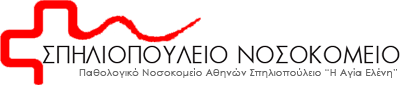 ΦΟΡΜΑ ΑΝΑΦΟΡΑΣ ΣΥΜΒΑΝΤΟΣΥπόψη Υ.Π.Π.Α του ν. 4990/2022*ΔΙΕΥΚΡΙΝΙΖΟΥΜΕ ΟΤΙ Η ΥΠΟΒΛΗΘΕΙΣΑ ΑΝΑΦΟΡΑ ΕΙΝΑΙ ΕΜΠΙΣΤΕΥΤΙΚΗ ΚΑΙ ΤΑ ΣΤΟΙΧΕΙΑ ΤΟΥ ΑΝΑΦΕΡΟΝΤΟΣ  ΔΕΝ ΚΟΙΝΟΠΟΙΟΥΝΤΑΙ ΚΑΤΑ ΤΗΝ ΕΠΕΞΕΡΓΑΣΙΑ ΚΑΙ ΔΙΕΚΠΕΡΑΙΩΣΗ ΤΗΣ. ΣΕ ΠΕΡΙΠΤΩΣΗ ΠΟΥ ΔΕΝ ΣΥΜΠΛΗΡΩΣΕΤΕ ΣΤΟΙΧΕΙΑ ΕΠΙΚΟΙΝΩΝΙΑΣ ΔΕΝ ΘΑ ΥΠΑΡΧΕΙ ΤΡΟΠΟΣ ΝΑ ΕΝΗΜΕΡΩΘΕΙΤΕ ΓΙΑ ΤΗΝ ΕΞΕΛΙΞΗ ΤΗΣ ΚΑΤΑΓΓΕΛΙΑΣ ΣΑΣ.ΗΜ/ΝΙΑ ΑΝΑΦΟΡΑΣΩΡΑ ΑΝΑΦΟΡΑΣ*ΠΡΟΑΙΡΕΤΙΚΑ*ΟΝΟΜ/ΜΟ  ΑΝΑΦΕΡΟΝΤΟΣ*IΔΙΟΤΗΤΑ*IΔΙΟΤΗΤΑ*ΤΗΛ ΕΠΙΚΟΙΝΩΝΙΑΣ*EMAIL*EMAIL*Δ/ΝΣΗΤΟΠΟΣ ΣΥΜΒΑΝΤΟΣ:ΤΟΠΟΣ ΣΥΜΒΑΝΤΟΣ:ΤΟΠΟΣ ΣΥΜΒΑΝΤΟΣ:ΤΟΠΟΣ ΣΥΜΒΑΝΤΟΣ:ΤΟΠΟΣ ΣΥΜΒΑΝΤΟΣ:ΧΡΟΝΟΣ ΣΥΜΒΑΝΤΟΣ:ΧΡΟΝΟΣ ΣΥΜΒΑΝΤΟΣ:ΧΡΟΝΟΣ ΣΥΜΒΑΝΤΟΣ:ΧΡΟΝΟΣ ΣΥΜΒΑΝΤΟΣ:ΧΡΟΝΟΣ ΣΥΜΒΑΝΤΟΣ:ΕΜΠΛΕΚΟΜΕΝΑ ΑΤΟΜΑ:ΕΜΠΛΕΚΟΜΕΝΑ ΑΤΟΜΑ:ΕΜΠΛΕΚΟΜΕΝΑ ΑΤΟΜΑ:ΕΜΠΛΕΚΟΜΕΝΑ ΑΤΟΜΑ:ΕΜΠΛΕΚΟΜΕΝΑ ΑΤΟΜΑ:ΠΕΡΙΓΡΑΦΗ ΣΥΜΒΑΝΤΟΣ:Λεπτομερής καταγραφή γεγονότων ΠΕΡΙΓΡΑΦΗ ΣΥΜΒΑΝΤΟΣ:Λεπτομερής καταγραφή γεγονότων ΠΕΡΙΓΡΑΦΗ ΣΥΜΒΑΝΤΟΣ:Λεπτομερής καταγραφή γεγονότων ΠΕΡΙΓΡΑΦΗ ΣΥΜΒΑΝΤΟΣ:Λεπτομερής καταγραφή γεγονότων ΠΕΡΙΓΡΑΦΗ ΣΥΜΒΑΝΤΟΣ:Λεπτομερής καταγραφή γεγονότων 